За прошедшие выходные дни зарегистрировано 2 пожара на территории м.р. Сергиевский. 18.10.2020 года в 11 ч 25 мин на пульт связи пожарно-спасательной отряда  № 40 (м.р. Сергиевский) государственного казенного учреждения Самарской области «Центр по делам гражданской обороны, пожарной безопасности и чрезвычайным ситуациям»  по системе 112 поступило сообщение о загорании травы в  п. Рыбопитомник и д. Студеный Ключ.  К месту вызова были направленыдва пожарных расчета  ПСЧ -109 с. Сергиевск в количестве пять человек.  По прибытию на место вызова  ПСЧ – 109 в 11 час 41 минуту  при проведении разведки  было установлено, что горит сухая трава на  общей площади 1400кв.м. В 18 часов 15 минут  к месту вызова были направлены дополнительно два пожарных расчета  ПСЧ -109 с. Сергиевск в количестве шесть человек из за угрозы распространения огня на жилые дома. В 19 часов 15 минут - локализация пожара, а в  21 час 30 минут - ликвидация пожара.18.10.2020 года в 19 ч 00 мин на пульт связи пожарно-спасательной отряда  № 40 (м.р. Сергиевский) государственного казенного учреждения Самарской области «Центр по делам гражданской обороны, пожарной безопасности и чрезвычайным ситуациям»  по системе 112 поступило сообщение о загорании травы в  п.г.т. Суходол.  К месту вызова были направлены два пожарных расчета  ПСЧ -176 п. Серноводск в количестве пять человек и 2 пожарных машины ПЧ-175 УПБ и АСР на объектах АО «Самаранефтегаз» ООО «РН- Пожарная безопасность» в количестве 6 человек.  По прибытию на место вызова  ПСЧ – 176 в 19 час 10 минут  при проведении разведки  было установлено, что горит сухая трава  отдельными очагами на  общей площади 600 кв.м.На территории Самарской области до 31 октября продлен особый противопожарный режим, в лесах региона сохраняется 4 класс пожарной опасности, введены запреты на посещение лесов, разведения костров и сжигания мусора. В целях обеспечения пожарной безопасности в частных жилых домах Филиал государственного казенного учреждения Самарской области «Центрпо делам гражданской обороны,пожарной безопасности и чрезвычайным ситуациям» пожарно-спасательный отряд № 40 противопожарной службы Самарской области рекомендует:- убирая территорию, не сжигайте мусор вблизи строений, расстояние между строениями и сжигаемым мусором должно быть не менее 50 м. Сжигая мусор, необходимо следить за горением до полного прекращения огня. В сухую и ветреную погоду сжигать мусор запрещается законом;- не поджигайте сухую траву, она очень быстро горит, а раздуваемый ветром огонь быстро распространяется и может перекинуться на близлежащие деревья и строения, вы не сможете быстро ликвидировать загорание;- не загромождайте проезды и противопожарные разрывы между зданиями строительными и другими горючими материалами, это препятствует проезду пожарной техники.В частных домах мусор, который невозможно как-либо использовать, следует собрать в контейнер и увезти на специально оборудованную мусорную площадку, а около дома на весь осенний период необходимо обеспечить наличие первичных средств тушения пожара (бочка с водой объемом не менее 200 литров, ведро, ящик с песком, лопаты и багры).Никогда не поджигайте сухую траву!- Если около вашего дома горит мусор или сухая трава, попробуйте потушить огонь самостоятельно, забив его ветками, засыпав землей, залив водой.- Если справится с огнем не удается,  сразу сообщите о случившемся в пожарную охрану по телефону «01» или «101», точно назвав адрес места происшествия. Неосторожное обращение с огнем при сильном ветре грозит загоранием сразу нескольких строений.Инструктор противопожарной профилактики ПСО № 40 Светлана Пахомова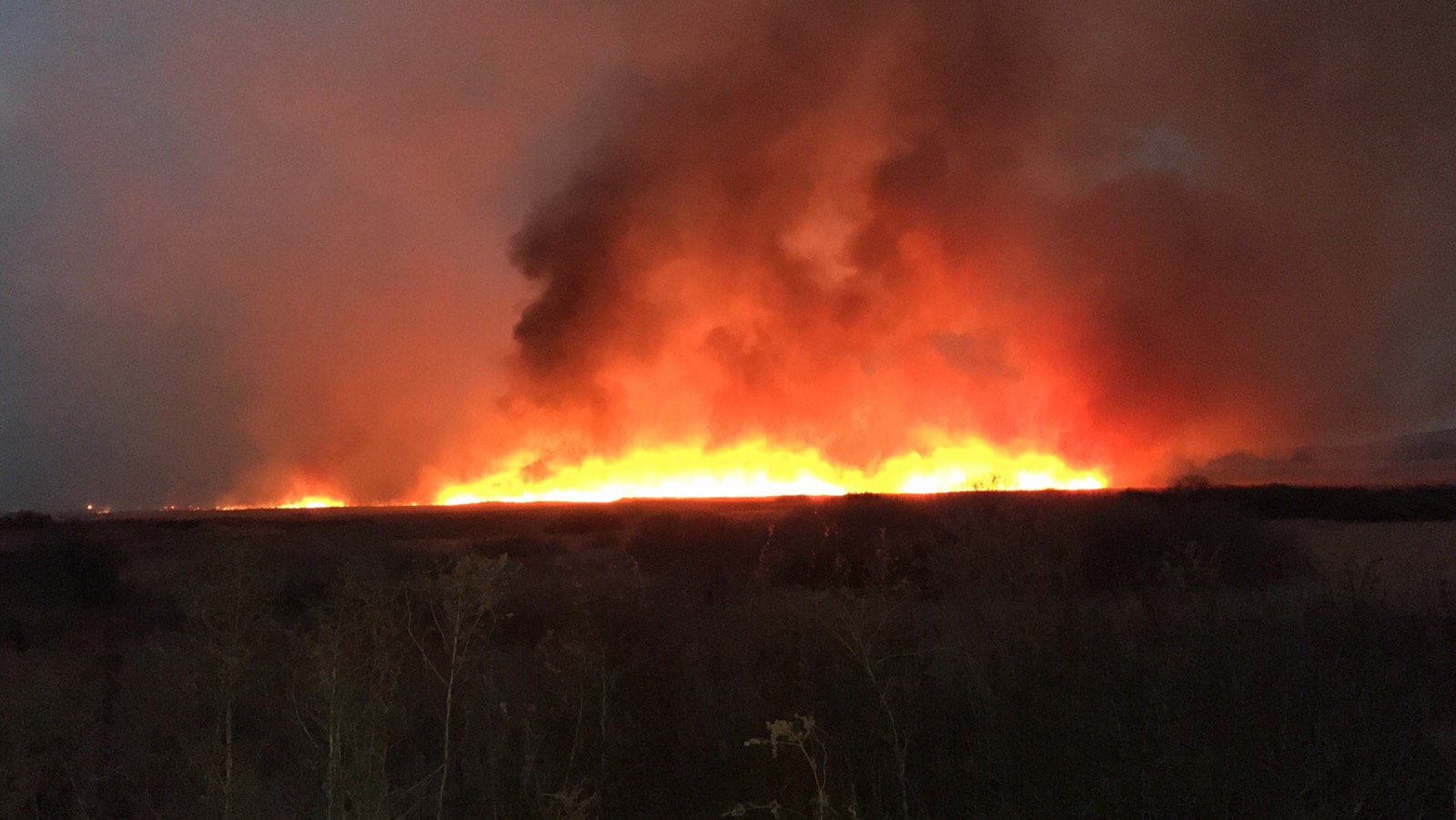 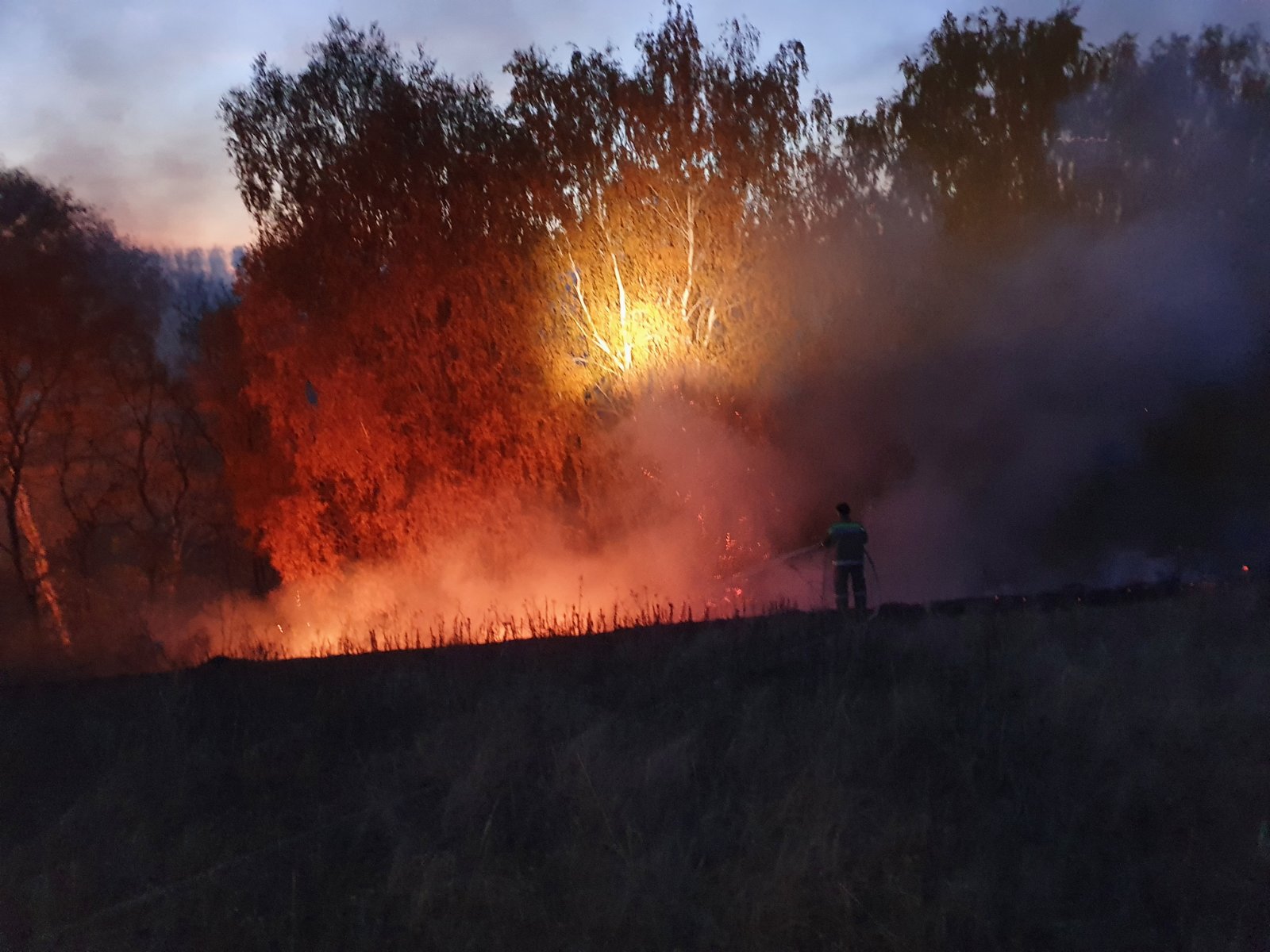 